ΤΕΧΝΙΚΗ ΠΕΡΙΓΡΑΦΗΗ μελέτη αυτή αφορά το έργο «Οδοποιϊα και τεχνικά έργα Δ.Ε. Πελλάνας 2016» , με προϋπολογισμό  31.125,37 Ευρώ που βαρύνει τον Κ.Α. ΠΡΟΫΠ. 2016  64-7323.054.Προβλέπεται , να κατασκευαστούν  τεχνικά έργα και εργασίες ασφαλτόστρωσης   για τη βελτίωση της βατότητας των κάτωθι Δημοτικών δρόμων:ΤΟΠΙΚΗ ΚΟΙΝΟΤΗΤΑ  ΒΟΡΔΟΝΙΑΣΤμηματική τσιμεντόστρωση  αγροτικού στην περιοχή Λιοπασι Αγ. Ελεούσα  , σε μήκος  100,00 μ.  περίπου.ΤΟΠΙΚΗ ΚΟΙΝΟΤΗΤΑ  ΚΑΣΤΟΡΕΙΟΥΔια πλάτυνση δημοτικού με την κάλυψη υδραυλακα πλησίον του Σχολείου και Μηχου- σε μήκος 10 μμ περίπουΤσιμεντόστρωση Δημοτικής οδού πλησίον οικίας   Ερμηλιου ,  με σκυρόδεμα C 12/15 , μήκους  περίπου. Τσιμεντόστρωση Δημοτικής οδού πλησίον  οικίας  Κουτσουμπού σε μήκος 25,00μμ   περίπου με σκυρόδεμα C 12/15.Επισκευή και κάλυψη φρεατίων και κατασκευή κοφτρών για την διαπλάτυνση της δημοτικού οδού.ΤΟΠΙΚΗ ΚΟΙΝΟΤΗΤΑ  ΠΕΡΙΒΟΛΙΩΝΔιαπλάτυνση της δημοτικού οδού με την κάλυψη υδαυλακα πλησίον οικίας  .ΤΟΠΙΚΗ ΚΟΙΝΟΤΗΤΑ  ΠΕΛΛΑΝΑΣΚαθαίρεση λιθοδομής για την διαπλάτυνση του Δημοτικού δρόμου και κατασκευή νέας με αργολιθοδομή , με θεμέλιο από σκυρόδεμα και τσιμεντόστρωση του διαπλατυνθέντος τμήματος , περιοχή Ασφακα πλησίον των ιδιοκτησιών  Μορφή Αθανάσιος –Μπακης –κλ.Μορφη  Γεωργίου (Γιανουλα) ,  κατόπιν  εξασφάλισης  υπεύθυνων δηλώσεων του Δήμου από τους ανωτέρω ιδιοκτήτες.Κατασκευή φρεατίου συλλογής όμβριων  υδάτων στο ΠαρδαλιΤΟΠΙΚΗ ΚΟΙΝΟΤΗΤΑ  ΓΕΩΡΓΙΤΣΙΟΥΚατασκευή στηθαίων από λιθοδομή με θεμέλιο από σκυρόδεμα , η οποία θα αρμολογηθεί , ανατολικά της Δημοτικής οδού από Καρβουνόρεμα προς πλατεία Αγίου Αθανασίου , μήκους  περίπου , με απαραίτητη προϋπόθεση την συναίνεση των  παρακείμενων ιδιοκτητών. Κατά την κατασκευή της λιθοδομής θα τοποθετηθούν σωλήνες οι οποίοι θα χρησιμοποιηθούν για μελλοντικό φωτισμό.ΤΟΠΙΚΗ  ΚΟΙΝΟΤΗΤΑ  ΑΓΟΡΙΑΝΗΣ Κατασκευή ράμπας στην ιδιοκτησία του κ. Σπανού Σπύρου για πρόσβαση στην ιδιοκτησία του διότι έγινε διότι έγινε διαπλάτυνση της οδού και δεν έχει είσοδο στο αγρόκτημα του.Τοίχος αντιστήριξης πλησίον οικίας Παν. Θεολογιτη κατόπιν  εξασφάλισης  υπεύθυνων δηλώσεων του Δήμου από τόν ανωτέρω ιδιοκτήτη. ΤΟΠΙΚΗ  ΚΟΙΝΟΤΗΤΑ  ΛΟΓΚΑΝΙΚΟΥΤσιμεντόστρωση με σκυρόδεμα C12/15 στα Βεργαδεικα στο δρόμο προς νεκροταφείο σε μήκος 50μμ περίπου . Η προθεσμία εκτέλεσης του έργου ανέρχεται στις 150 ημέρες.Οι εργασίες θα εκτελεστούν με το Ν. 4412/216.ΕΛΛΗΝΙΚΗ ΔΗΜΟΚΡΑΤΙΑΔΗΜΟΣ ΣΠΑΡΤΗΣΔΙΕΥΘΥΝΣΗ ΤΕΧΝΙΚΩΝ ΥΠΗΡΕΣΙΩΝ ΔΗΜΟΣ : ΣΠΑΡΤΗΣΕΡΓΟ: ΟΔΟΠΟΙΪΑ ΚΑΙ ΤΕΧΝΙΚΑ ΕΡΓΑ Δ.Ε. ΠΕΛΛΑΝΑΣ 2016ΑΡΙΘΜ. ΜΕΛ.: 122  /2016Σπάρτη  25 /10/2016Ο ΣυντάξαςΑνδρέας ΚαλαβρυτινόςΜηχ/γος Μηχ/κοςΣπάρτη  25 /10/2016 Ο Προϊστάμενος Τμήματος Έργων Ευρυσθένης Σταυρόπουλος Ηλεκτρ/γος Μηχ/κοςΘΕΩΡΕΙΤΑΙΣπάρτη  25/10/2016Ο  Προϊστάμενος Δ.Τ.Υ. Κωνσταντίνος ΒαρζακάκοςΜηχανολόγος Μηχ/κός .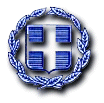 